SECAPAkční klimatický plán pro udržitelnou energii a klima do roku 2030pro Místní akční skupinu Slavkovské bojiště PozořiceMasarykova univerzitaEkonomicko-správní fakultaMU: Dominika Tóthová, Tomáš Hrdlička, Vilém Pařil, Michal Struk, Aneta KrajíčkováVUT v Brně: Tomáš Chorazy, Michal NovotnýNadace Partnerství: Zuzana Benešová, Martin SmetanaAnotace: xKlíčová slova: klimatická změna, klimatický plán, mikroregion, meziobecní spolupráce, energetické úsporyPostup tvorby klimatického plánu:2022-06-30Verze 01ObsahObsah	11.	Úvod a manažerské shrnutí	31.1.	Cíl	31.2.	Základní prameny a zdroje dat	31.3.	Postup tvorby klimatického plánu, harmonogram a využitá metodika	32.	Vymezení zkoumané oblasti	42.1.	Místní akční skupina	42.2.	Pozořice	52.2.1.	Návaznost SECAP na strategické dokumenty	73.	Analytická část	83.1.	Nemovitosti a zastavěné území	83.1.1.	Budovy v majetku obce	83.1.2.	Terciární (neobecní budovy)	83.1.3.	Obytné budovy	83.1.4.	Veřejné osvětlení	83.2.	Ekonomické aktivity na území obce a podnikatelský sektor	83.2.1.	Struktura soukromého sektoru	83.2.2.	Struktura veřejného sektoru	93.3.	Rozpočet obce	93.3.1.	Hospodaření s budovami	93.3.2.	Hospodaření s energiemi	93.4.	Doprava	93.4.1.	Dopravní prostředky v majetku obce	93.4.2.	Soukromá a komerční doprava – sčítání dopravy 2016 a 2020/2021	93.5.	Cirkulární ekonomika a odpadové hospodářství	93.5.1.	Nakládání s pevnými odpady	103.6.	Hospodaření s vodou	123.6.1.	Lokality s významným výskytem dešťových vod	133.7.	SWOT	253.8.	Výchozí emisní bilance (BEI):	253.8.1.	Výchozí rok bilance	253.8.2.	Počet obyvatel ve výchozím roce bilance	253.8.3.	Emisní faktor (standardní nebo LCA)	253.8.4.	Jednotka emisního reportingu (CO2 nebo CO2-ekvivalent)	253.8.5.	Odpovědný útvar (hlavní kontakt)	253.8.6.	Detailní výsledky BEI z hlediska konečné spotřeby energie a emisí skleníkových plynů	254.	Souhrn a komparace	255.	Strategie pro Pozořice	265.1.	Strategie	265.1.1.	Vize	265.1.2.	Mitigační a adaptační závazky	265.2.	Vytvořené či přidělené koordinační a organizační struktury	265.2.1.	Vyčleněné personální kapacity	265.2.2.	Zapojení stakeholderů a občanů	265.2.3.	Celkový rozpočet implementace a finanční zdroje	265.2.4.	Proces implementace a monitoringu	265.2.5.	Hodnocení adaptačních možností	265.2.6.	Strategie pro případ extrémních klimatických událostí	265.3.	Hodnocení rizik a zranitelnosti (RVA)	265.3.1.	Očekávané meteorologické a klimatické události relevantní pro místní autority či region	265.3.2.	Zranitelnosti relevantní pro místní autority či region	265.3.3.	Očekávané klimatické dopady na místní autority či region	265.3.4.	Lidé a majetek ohrožení dopady změny klimatu	265.4.	Mitigační aktivity a opatření po celou dobu platnosti akčního plánu.	265.5.	Adaptační aktivity a opaření po celou dobu platnosti akčního plánu.	26Závěr	26Seznam literatury a použitých pramenů	27Seznam tabulek	27Seznam obrázků (včetně grafů)	27Seznam zkratek	27Seznam příloh	27Úvod a manažerské shrnutíCíl Cílem je vznik Akčního klimatického plánu pro udržitelnou energii a klima pro sedm obcí – Hrušky, Mokrá-Horákov, Kobylnice, Vážany nad Litavou, Blažovice, Pozořice, na území MAS Slavkovské bojiště. Akční plán je předpokladem realizace konkrétních opatření ke snížení emisí skleníkových plynů, dosažení vyšší úrovně využívání a recyklace zdrojů včetně odpadů směřujících k dosažení cirkulární ekonomiky a k zavedení dlouhodobě udržitelného hospodaření se zemědělským půdním fondem, které je předpokladem přirozených obnovovacích funkcí krajiny, jež mají pozitivní vliv na klimatické procesy či na prevenci opatření, která vedou k nápravám škod klimatickou změnou způsobených, a to v oblasti MAS Slavkovské Bojiště.Celý SECAP je zpracován na základě publikace Guidebook 'How to develop a Sustainable Energy and Climate (Jak vytvořit akční plán pro udržitelnou energii) – dostupné na www stánkách MŽP Základní prameny a zdroje datZ hlediska zdrojů finančních informací využitelných k následující analýze je nutné zmínit zavedení a zpřístupnění sledování veřejných výdajů ve všech úrovních veřejného sektoru od roku 2000 prostřednictvím webové aplikace Ministerstva financí zvané ARISweb (ARISweb, 2009), která obsahuje data o hospodaření veřejného sektoru v letech 2000 až 2009. Tato databáze byla následně nahrazena aplikací ÚFIS (ÚFIS, 2012) a obsahující data z let 2010 až 2012 a konečným krokem bylo vytvoření webového rozhraní Monitoru státní pokladny (Monitor státní pokladny, 2021), který obsahuje data od roku 2010 a je aktualizována využíván až do současnosti. Tyto zdroje tedy představují výchozí datovou bázi potřebnou pro následující analýzu výdajů obcí relevantní pro klimatický plán. Metodicky je následující analýza obdobně jako výše uvedené databáze založena na Vyhlášce Ministerstva financí č. 323/2002 Sb., respektive 412/2021 Sb. (od 1. 1. 2021) o rozpočtové skladbě, která umožňuje detailnější vhled do části veřejných financí směřujících obcím. Na lokální úrovni je zachováno rozlišení na obce jako základní stavební kameny veřejné samosprávy. Postup tvorby klimatického plánu, harmonogram a využitá metodikaPrvní fáze – bude zahrnovat následující činností v rámci realizace Předmětu plnění:Popis a analýza stávajícího stavu řešeného území (skladba území a krajiny – lesy, orná půda, zastavěné území; problematika dopravy – intenzita, elektromobilita; energetická náročnost a zdroje znečištění – průmysl, domácnosti a podnikání, veřejný sektor),Provedení SWOT analýzy,Konzultace potřebné k dopracování akčního plánu,Určení zdrojů podkladů pro sestavení výchozí emisní bilance a hodnocení rizik a zranitelnosti,Práce s veřejností na základě ujednání z kontrolních dnů dle aktuálního stavu řešení studie a požadavků Objednatele (max. 2 akce za danou fázi), případné vydání propagačních materiálů.(dále jen „První fáze“)Druhá fáze – bude zahrnovat následující činnosti v rámci realizace Předmětu plnění:Návrh konkrétních mitigačních opatření a zdrojů jejich financování,Návrh konkrétních adaptačních opatření a zdrojů jejich financování,Projednání konceptu Strategie pro každé z řešených území (tj. území jednotlivých obcí),Práce s veřejností (představení navržených opatření pro každé z řešených území – tj. území jednotlivých obcí) na základě ujednání z kontrolních dnů dle aktuálního stavu řešení studie a požadavků zadavatele (max. 2 akce za danou fázi).(dále jen „Druhá fáze“)Třetí fáze – bude zahrnovat všechny ostatní činnosti v rámci realizace Předmětu plnění, které nejsou zahrnuty v První fázi či v Druhé fázi, a to zejména:Dokončení Strategie, příprava mapových a tabulkových výstupů,Odsouhlasení Strategie s Objednatelem resp. jednotlivými obcemi,Práce s veřejností (představení Strategie pro každé z řešených území – tj. území jednotlivých obcí) na základě ujednání z kontrolních dnů dle aktuálního stavu řešení studie a požadavků zadavatele (max. 2 akce za danou fázi).(dále jen „Třetí fáze“)Vymezení zkoumané oblasti Místní akční skupinaMístní akční skupina (MAS) Slavkovské bojiště je otevřeným partnerstvím obcí, podnikatelů, spolků a aktivních občanů. Je tvořena 45 obcemi a na jejím území s rozlohou 383,18 km2 žilo ke konci roku 2019 celkem 68 285 obyvatel. Na jejím území působí 8 svazků obcí. Nachází se na území Jihomoravského kraje (Obrázek 1). Společnou pro celou oblast je historická událost, Bitva u Slavkova 1805, která poznamenala generace z pohledu materiálního, společenského i kulturního. V současnosti jsou na tuto událost navázány aktivity cestovního ruchu. (SCLLD 2021-2027)https://slavkovskebojiste.cz/wp-content/uploads/2021/10/Koncep%C4%8Dn%C3%AD-%C4%8D%C3%A1st-SCLLD-MAS-Slavkovsk%C3%A9-boji%C5%A1t%C4%9B-v2.pdfDopravní obslužnost je MAS Slavkovské bojiště je na dobré úrovni, především propojenost s městem Brnem. Stejně tak technická infrastruktura je velmi dobrá, přičemž všechny obce mají kanalizaci, veřejný vodovod a plyn. 17 z obcí MAS má sběrný dvůr, třídění probíhá ve všech obcích, otázkou je však dostatečná kapacita kontejnerů.Největším vodním tokem v oblasti je řeka Litava, jejími významnými přítoky jsou: vodní tok Říčka, Milešovický potok, Hranečnický potok, Žlebový potok, Rakovec a přes území protéká potok Dunávka, který se do Litavy vlévá v obci Blučina mimo oblast MAS. Vodních ploch v území není velké množství a celkově zabírají 360,1 ha, což odpovídá necelému 1 % z rozlohy MAS.Charakter krajiny je především zemědělský s příměstskými prvky. Průměrná nadmořská výška osciluje mezi 250-350 m n. m. Orná půda zabírá více než 65 % rozlohy oblasti MAS, les je na 16 % území.  Trvalých travních porostů je zde minimum a rozkládají se pouze na 1 % půdy obdobně jako ovocné sady nebo vinice. Pro území je typická zemědělská krajina s úrodnou půdou, dostatečným slunečním svitem, ale ve srovnání s Českou republikou, s nízkým úhrnem srážek. Zemědělská produkce ovlivňuje kvalitu životního prostředí i okolní krajinu: degradace půdy a eroze, kvalita povrchových a podzemních vod, ve kterých se nachází hnojiva a další chemické látky. Kromě zemědělství je znatelný vliv i silniční dopravy cementárny Mokrá v obci Sivice. (SCLLD 2014-2020). https://slavkovskebojiste.cz/wp-content/uploads/2021/10/Koncep%C4%8Dn%C3%AD-%C4%8D%C3%A1st-SCLLD-MAS-Slavkovsk%C3%A9-boji%C5%A1t%C4%9B-v2.pdfObrázek : Mapa zájmového území MAS Slavkovské bojiště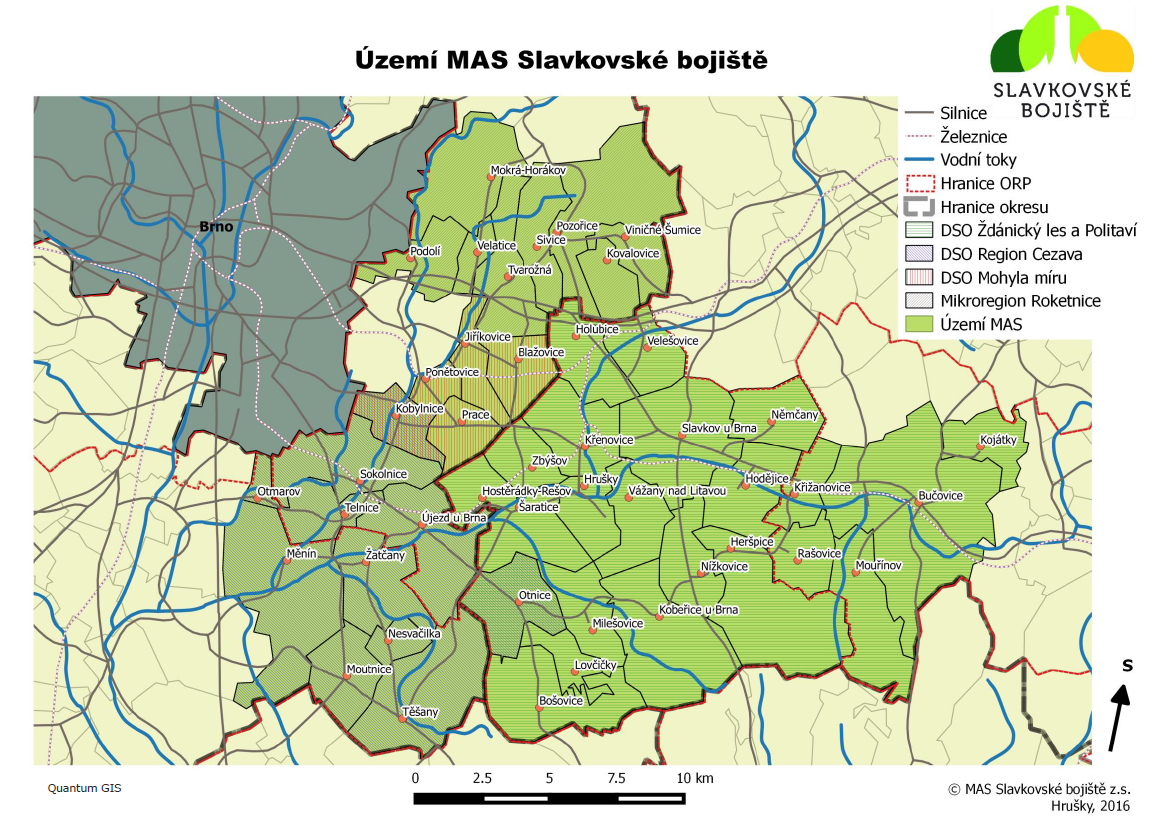 Zdroj: SKVMR (2014-2020) https://slavkovskebojiste.cz/wp-content/uploads/2018/01/422-sclld-mas-slavkovske-bojiste-ac.pdfDo SECAP se zapojilo 7 obcí: Blažovice, Hrušky, Kobylnice, Mokrá-Horákov, Moutnice, Pozořice a Vážany nad Litavou.PozořiceMěstys Pozořice se nachází ve východní části okresu Brno-venkov, na okraji Drahanské vrchoviny, ve vzdálenosti asi 7 km severovýchodně od města Šlapanice a asi 13 km východně od města Brna. Zástavba obce ve své západní části přímo navazuje na zástavbu Sivic, ve východní části pak na zástavbu obcí Kovalovice a Viničné Šumice. V severní části zasahuje katastrální území obce do Přírodního parku Říčky, severozápadně od obce se rozkládá EVL Sivický les. Kolem jižní části katastru obce prochází dálnice D1. V obci pramení vodní tok Pozořický potok (Obrázek 2).Obrázek : Mapa zájmového území obce Pozořice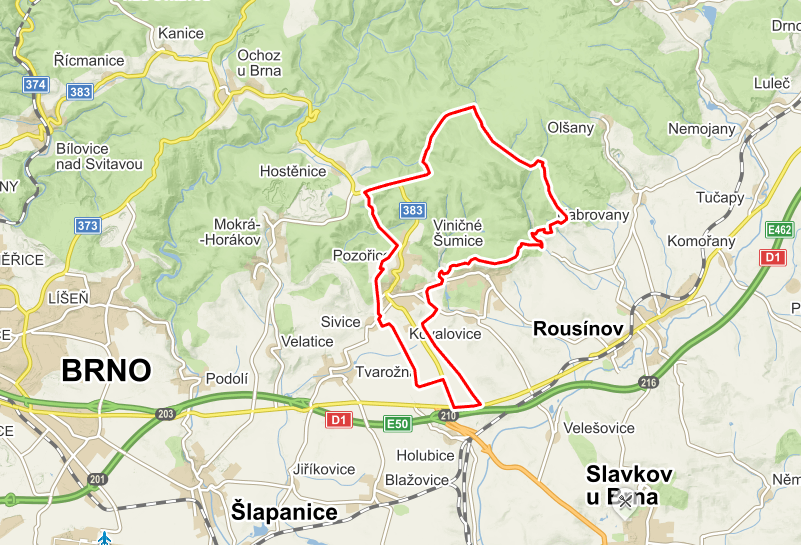 Základní informace o obci Pozořice jsou uvedeny v Tabulka 1: Základní charakteristiky obce Pozořice. V obci dochází k růstu počtu obyvatel, v posledních 15 letech došlo k 10% přírůstku. V obci působí vysoký počet spolků, které se podílejí na kulturním i sportovním životě. V souvislosti s výstavbou není podporována nová výstavba na „zelené louce“, snahou je využívání nevyužitých objektů ve stávající zástavbě. V obci se nachází částečně využívaný brownfield – areál v ulici Holubická s rozlohou 46 500 m2, který byl využíván JZD. Areál hospodářského statku V Zámku 249 a 250 je nevyužívaný.Z pohledu technické infrastruktury patří mezi priority obce zásobování pitnou vodou a rozšiřování plynové sítě. Stávající obecní vodovod pokrývá aktuální potřeby městyse. Obec nemá vlastní ČOV, odpadní vody jsou čištěny v Modřicích. Dešťová voda je odváděna do místních toků. Síť zemního plynu je zavedená, je však třeba její rozšíření tak, aby vyhovovala rozvojovým plánům obce.Obec provozuje kontejnery na tříděný odpad. Záměrem je změnit dosavadní pytlový sběr a zavést tzv. třídění od domu. V obci byl otevřen sběrný dvůr. Podle dotazníkového šetření je v současnosti nevyhovující kapacita kontejnerů na bioodpad, pytlový sběr a nepořádek v okolí sběrných míst. Černé skládky, které se v okolí Pozořic vyskytovaly, se podařilo z větší části eliminovat.Vzhledem ke komunikaci procházející středem městyse a jejímu technickému, je obce zasažená vyšším hlukem. Hlukové zatížení je také spojeno s průlety sportovních letadel. Další komunikace jsou v kritickém stavu a je nutná jejich rekonstrukce. V obci chybí chodníky, v některých částech je jejich stav nevyhovující, parkovací kapacity jsou nedostatečné, resp. se nachází v nevhodných lokalitách.Téměř 70 % katastru tvoří lesní plochy, zemědělská půda zabírá přibližně 25 % plochy, převládá na ní rostlinná výroba. Územní plán městyse doporučuje ozelenění krajiny v okolí intravilánu, vysazování ovocných stromů a doplnění polních cest výsadbou alejí dřevin. Zastavěným územím neprochází žádný vodní tok, celkový podíl vodních ploch v krajině je nízký. Nejzásadnějšími zdroji znečištění ovzduší jsou blízká cementárna v Mokré, případně pálení odpadů obyvateli.Tabulka 1: Základní charakteristiky obce PozořiceNávaznost SECAP na strategické dokumentyAkční plán udržitelné energetiky a adaptace obcí na klimatickou změnu (SECAP) je v souladu se strategickými dokumenty:Strategie komunitně vedeného místního rozvoje MAS Slavkovské bojiště pro období 2021-2027, především:Specifický cíl 6: Zlepšit prostředí pro život a posílit péči o krajinuSpecifický cíl 7: Podpořit strategické plánování na lokální úrovnihttps://slavkovskebojiste.cz/wp-content/uploads/2021/10/Koncep%C4%8Dn%C3%AD-%C4%8D%C3%A1st-SCLLD-MAS-Slavkovsk%C3%A9-boji%C5%A1t%C4%9B-v2.pdfProgram rozvoje městyse Pozořice na období 2022-2027, především:Cíl 1: Zlepšit zázemí městyse Pozořice přispívající k lepšímu životu obyvatelCíl 3: Zlepšovat čistotu a vzhled prostředí a přispívat k ozeleňování městyse Pozořice a jeho okolíhttp://www.pozorice.cz/assets/File.ashx?id_org=12690&id_dokumenty=8768Analytická částNemovitosti a zastavěné územíTabulka 2: Využití půdyTabulka 3: Způsob využití zastavěné plochy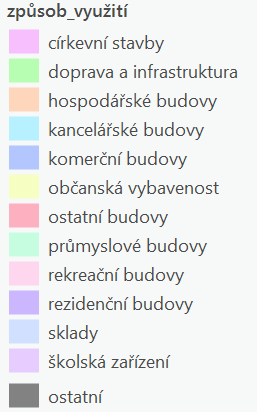 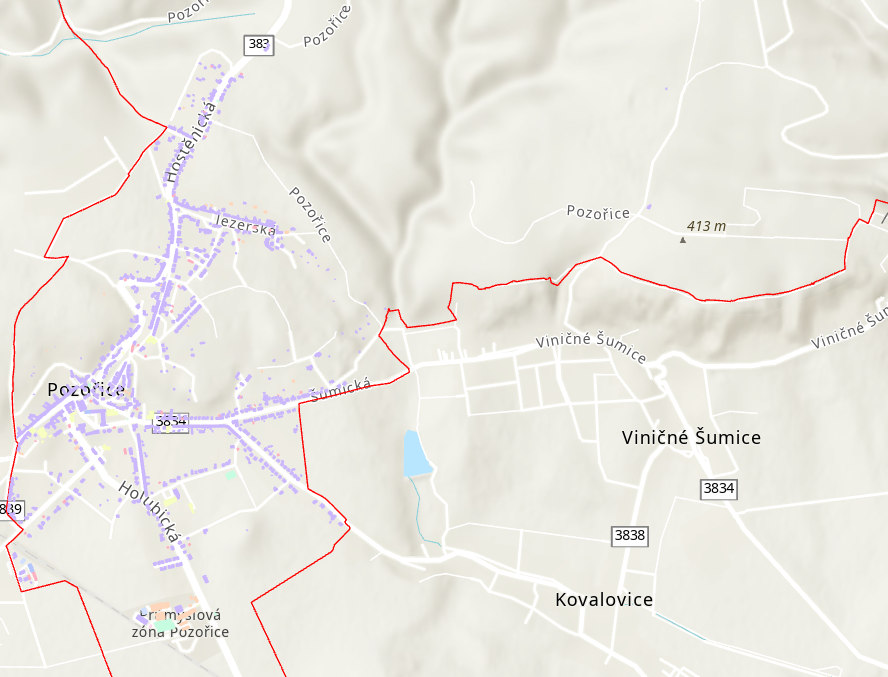 Budovy v majetku obce Terciární (neobecní budovy)Obytné budovyVeřejné osvětlení Ekonomické aktivity na území obce a podnikatelský sektorStruktura soukromého sektoruTabulka 4: Podniky se zaměstnanciTabulka 5: Neziskové organizaceStruktura veřejného sektoruTabulka 6: Struktura veřejného sektoru Rozpočet obceHospodaření s budovamiHospodaření s energiemi DopravaDopravní prostředky v majetku obceTabulka 7: DopravaSoukromá a komerční doprava – sčítání dopravy 2016 a 2020/2021Census 2016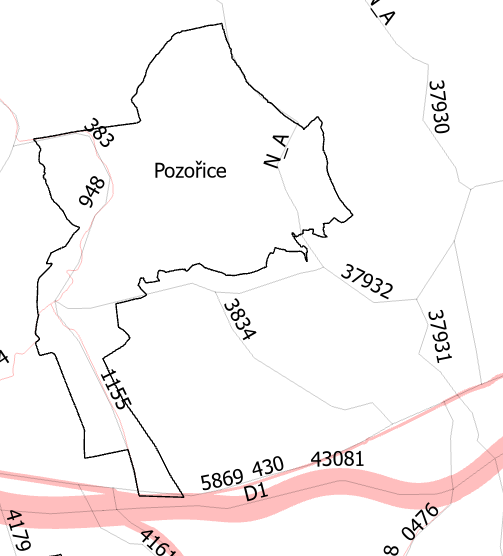  Cirkulární ekonomika a odpadové hospodářstvíPřehled produkce odpadů a míry třídění, obce Blažovice, Kobylnice, Hrušky, Mokrá-Horákov, Moutnice, Pozořice a Vážany nad Litavou za období 2017–2021Tabulka : Základní statistiky zkoumané skupiny obcíVelikostně se obce pohybují od 700 do 2800 obyvatel, co značí až čtyřnásobný rozdíl ve velikosti. Zastavěná plocha, resp. plocha kde bydlí obyvatelstvo a kde se následně tvoří i převážná většina komunálního odpadu se u těchto obcí pohybuje mezi 12 až 27 ha, co představuje více než dvojnásobný rozdíl ve velikosti. Od těchto veličin se pak odvíjí i hustota zalidnění vůči zastavěné ploše, které je v rozmezí 5700 až 13800 obyvatel na zastavěný km2, co značí opět více než dvojnásobný rozdíl.Nakládání s pevnými odpadyObec Pozořice dodala tabulku s uvedeným množstvím vysbíraných odpadních frakcí pro jednotlivé roky. Obec třídí standardní odpadní frakce (papír, plast, sklo, bioodpad) a navíc vykazuje samostatně suť.Množství produkovaných hlavních odpadních frakcí se pohybuje na necelých 600 tun. SKO v prvních letech klesá z hodnoty téměř 400 tun na 250 tun, následně se opět vrací na necelých 350 tun. Tříděný odpad významně roste ze 70 tun na více než 150 tun v roce 2020, avšak v roce 2021 klesá zpátky na hodnotu z roku 2019 kolem 110 tun, bioodpadu je kolem 130 tun plus minus 20 tun dle konkrétního roku. Vývoj míry třídění kopíruje inverzně množství SKO a nejdřív roste z 35 % na více než 50 % v roce 2019 s následným ustálením kolem 45 %. Bez zahrnutí bioodpadu jsou tyto hodnoty významně nižší s počátkem na 15 % a nejvyššími hodnotami přes 30 % v letech 2019–20. Třídění odpadu vč. bio je v rámci porovnávané skupiny u obce Pozořice spíš podprůměrné, míra třídění bez zahrnutí bio je průměrná. Množství SKO dosáhlo v roce 2019 své lokální dno, mimo to je ale vývoj celkově v letech 2018–21 spíš stabilní.Obrázek : Množství komunálních odpadů produkovaných v PozořicíchObrázek : Množství komunálních odpadů produkovaných v Pozořicích – rozděleníPo přepočítání množství vyprodukovaných odpadů na osobu se celkové množství pohybuje po celou dobu na úrovni kolem 250 kg a představuje tak spíš nižší celkové množství v rámci skupiny obcí. Množství SKO s hodnotou kolem 130 kg je mírně podprůměrné, množství tříděného odpadu s hodnotou kolem 50 kg cca průměrné (ale s výjimkou posledního roku je patrný postupný nárůst), naopak množství bioodpadu s hodnotami kolem 60 kg patří k nižším.Obrázek : Množství komunálních odpadů produkovaných v Pozořicích na osobu Hospodaření s vodouPředmětem odborného posouzení je návrh opatření pro udržitelnou energii v obci Pozořice. Cílem je vytvořit vyhodnocení a doporučení opatření v oblasti energií v rámci hospodaření s dešťovou a odpadní vodou. Návrh opatření bere v potaz typické městské objekty, které obec spravuje, na parametry sítě zásobování vodou a kanalizační síť, na parametry čistírny odpadních vod odpovídající velikostí a technologií. V následující části bude zpracována případová studie pro návrh hospodaření s dešťovou a odpadní vodou v rámci infrastruktury vybraného města.Geologické poměryKatastrální území sídla Pozořice leží na rozhraní dvou geomorfologických celků–Dyjskosvrateckého úvalu a Drahanské vrchoviny. Dyjsko-svratecký úval zasahuje do jižní části katastru svým podcelkem Pracká pahorkatina a okrskem Šlapanická pahorkatina. Tato nížinná pahorkatina je tvořena neogenními usazeninami a výstupy brněnského plutonu, kulmu a jury. Reliéf je pouze mírně zvlněný, nad průměrnou nadmořskou výšku 300 m nápadněji vystupuje pouze vrchol Poustky s vysílačem na JV městyse.Severní část území, spadající do Drahanské vrchoviny tvoří Konická vrchovina se svým okrskem Hornoříčecká vrchovina. Hornoříčecká vrchovina je budovaná spodnokarbonským slepencem, drobami a břidlicemi místy s miocenními jíly. Její velká členitost je silně ovlivněná i neotektonickými pohyby, kterými byla rozlámaná na řadu ker. Tato převážně zalesněná část území je členěná řadou úzkých údolíček. Nejvyšším bodem je Kalečník (533,3 m) na severním okraji katastru. Mapa je zobrazena na Obrázek 3.Obrázek : Mapa geologických poměrů obce Pozořice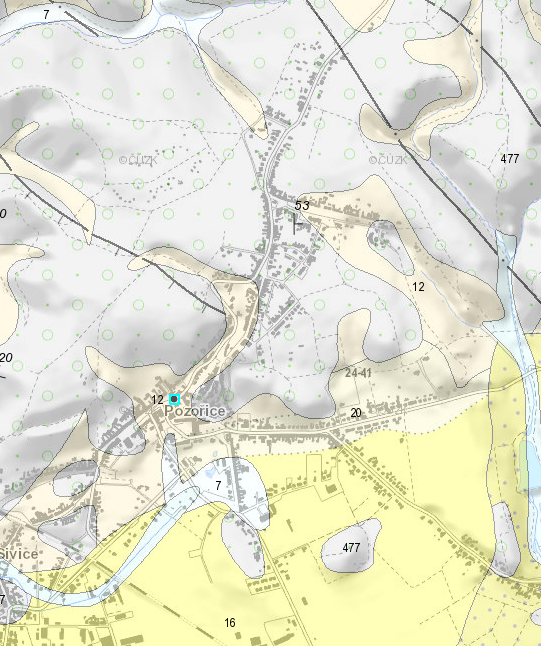 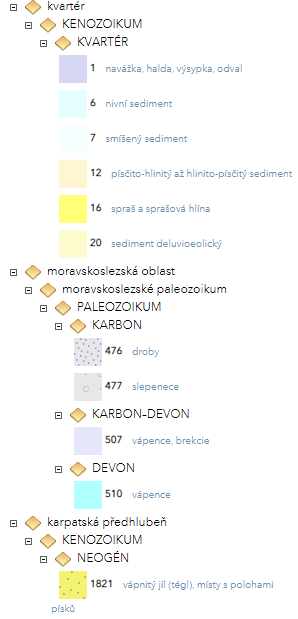 Mapa potencionálního vsakuVětší část městyse Pozořice se podle mapy potencionálního vsaku nachází v oblastech s vysokou schopností vsaku s vyskytujícími se sprašemi. Mapa je uvedena na Obrázek 4. Tato mapa slouží pouze jako informativní pomůcka pro hodnocení vsakování z hlediska geologického a hydrogeologického prostředí. Mapa potencionálního vsaku nemůže nahradit realizaci hydrogeologického průzkumu pro vsakování srážkových vod..Obrázek : Mapa potenciálního vsaku obce Pozořice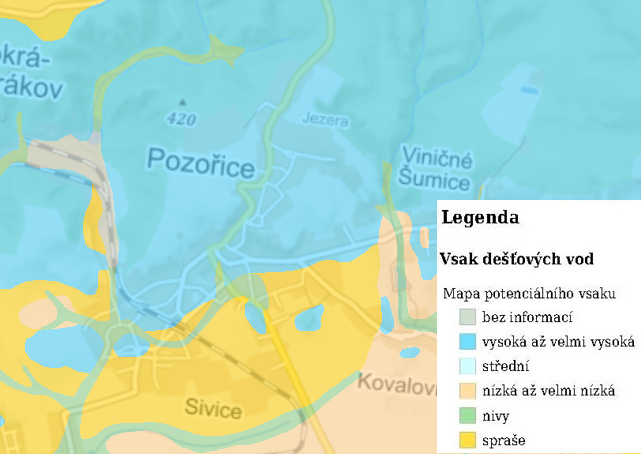 Lokality s významným výskytem dešťových vodZákladem HDV v městysi Pozořice je posouzení stávajícího konvenčního odvodnění města. Před posouzením výhledového stavu byl učiněn návrh decentralizovaného odvodnění tam, kde je to možně. Primárně se jedná o pozemky a objekty ve vlastnictví městyse Pozořice.V rámci projektu bylo lokalizováno několik lokalit s významným výskytem dešťových a odpadních vod. Tyto lokality budou posouzeny a následně navrženy opatření ke snížení odtoku dešťových vod do jednotné stokové sítě a hospodaření s odpadními vodami v rámci budov. Výsledkem je studie, která umožňuje uživateli stokové sítě, tedy městysi Pozořice, volit způsoby, jak řešit nedostatky na stávajícím odvodnění obce a snížit energetickou a finanční náročnost obce.Popis stávajícího odkanalizování městaV obci Pozořice se nenachází žádný významný průmyslový ani zemědělský podnik s produkcí odpadních vod z výroby. V obci se nachází několik zařízení, podniků a provozoven, které mohou mít vliv na produkci odpadních vod:Dům s pečovatelskou službou;EXTERIER BETON s.r.o. – betonové výrobky;K&S, s.r.o. - lisovna umělých hmot;ZŠ a MŠ Pozořice – školství;ZUŠ Pozořice – školství;Zahradnictví Barša – zahradnictví .V obci Pozořice byla v letech 2009–2010 vybudovaná gravitační splašková kanalizace, kterou jsou odpadní vody odváděny do jihozápadní části obce, kde jsou zaústěny do kanalizační sítě obce Sivice. Splaškové odpadní vody jsou z obce Pozořice odváděny přes kanalizační sítě obcí Sivice, Tvarožná a Jiříkovice do stávajícího sběrače FII-1 Líšeň – Tuřany, který ústí do čerpací stanice v Ponětovicích. Z čerpací stanice Ponětovice jsou odpaní vody čerpány pomocí dvou výtlačných potrubí do kanalizační sítě města Brna a následně odváděny k čištění na ČOV v Brně Modřicích .Vzhledem ke konfiguraci terénu je kanalizační síť doplněna o další 3 ks čerpacích stanic s výtlaky, kterými jsou odpadní vody čerpány do gravitační části kanalizace. Do kanalizační sítě Pozořice jsou přivedeny splaškové odpadní vody z obcí Kovalovice a Viničné Šumice. Na ČS Ponětovice jsou přiváděny odpadní vody z města Šlapanice a její místní části Bedřichovice, a dále z obcí Blažovice, Jiříkovice, Kobylnice, Kovalovice, Mokrá-Horákov, Podolí, Ponětovice, Pozořice, Prace, Sivice, Tvarožná, Velatice, Viničné Šumice a z městské části Brno – Líšeň, které náleží do povodí vodního toku Říčka .K čištění odpadních vod dochází na městské ČOV Brno. Jedná se o mechanicko-biologickou ČOV s nitrifikačním a denitrifikačním stupněm a odstraňováním fosforu simultánním srážením. Projektovaná a maximální kapacita ČOV je 515.000 EO. Recipientem pro vyčištěné odpadní vody je vodní tok řeka Svratka. Provozovatelem kanalizace je Vodárenská akciová společnost a.s. .Tabulka : Základní údaje o odkanalizování obce Pozořice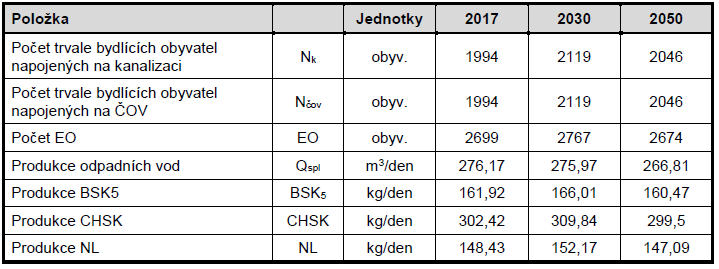 RadniceTabulka : Charakteristika radniceLokalita řešeného objektuŘešený objekt se nachází na parcele katastru nemovitostí č. 107 v katastrálním území Pozořice (726907) ve vlastnictví Městys Pozořice, číslo LV 10001.Obrázek : Situace lokality G1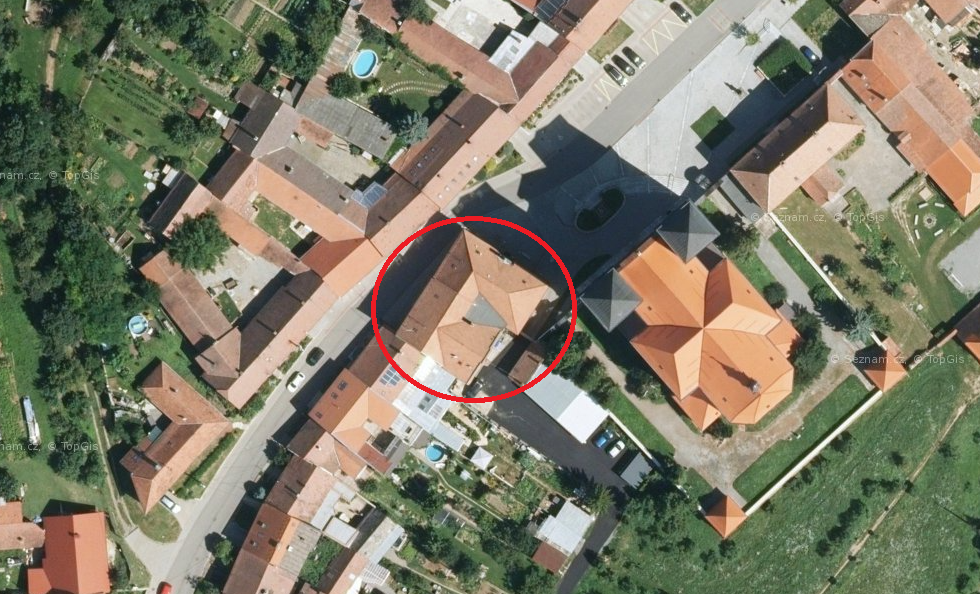 Obrázek : Výřez z katastrální mapy, pozemek parcelní č. 107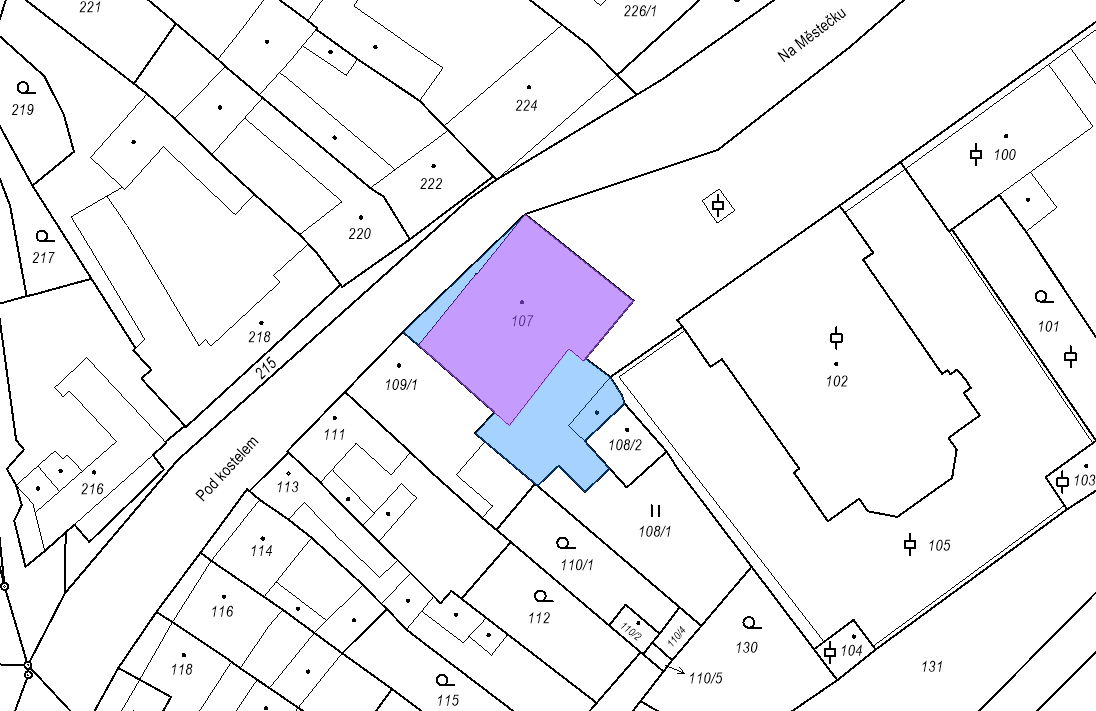 Dělnický důmTabulka : Charakteristika dělnického domuLokalita řešeného objektuŘešený objekt se nachází na parcele katastru nemovitostí č. 1208 v katastrálním území Pozořice (726907) ve vlastnictví Městys Pozořice, číslo LV 10001.Obrázek : Situace lokality G2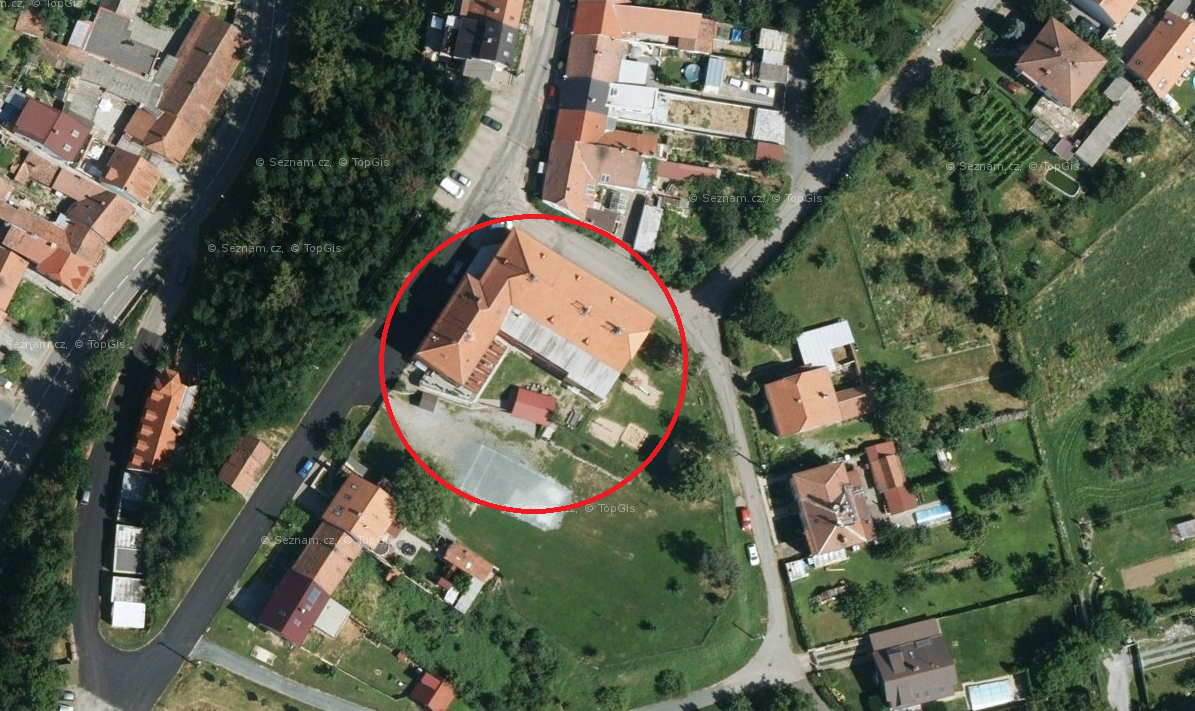 Obrázek : Výřez z katastrální mapy, pozemek parcelní č. 1028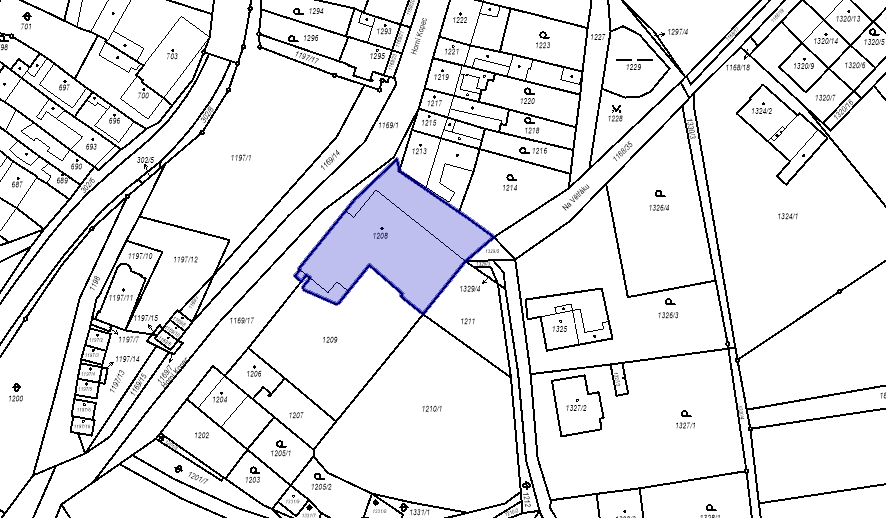 Pečovatelský důmTabulka : Charakteristika pečovatelského domuLokalita řešeného objektuŘešený objekt se nachází na parcele katastru nemovitostí č. 79 v katastrálním území Pozořice (726907) ve vlastnictví Městys Pozořice, číslo LV 10001.Obrázek : Situace lokality G3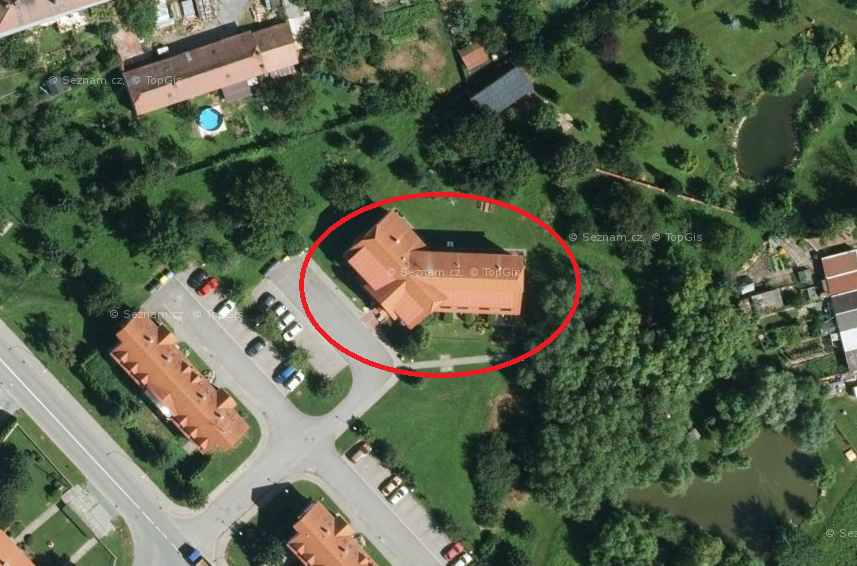 Obrázek : Výřez z katastrální mapy, pozemek parcelní č. 79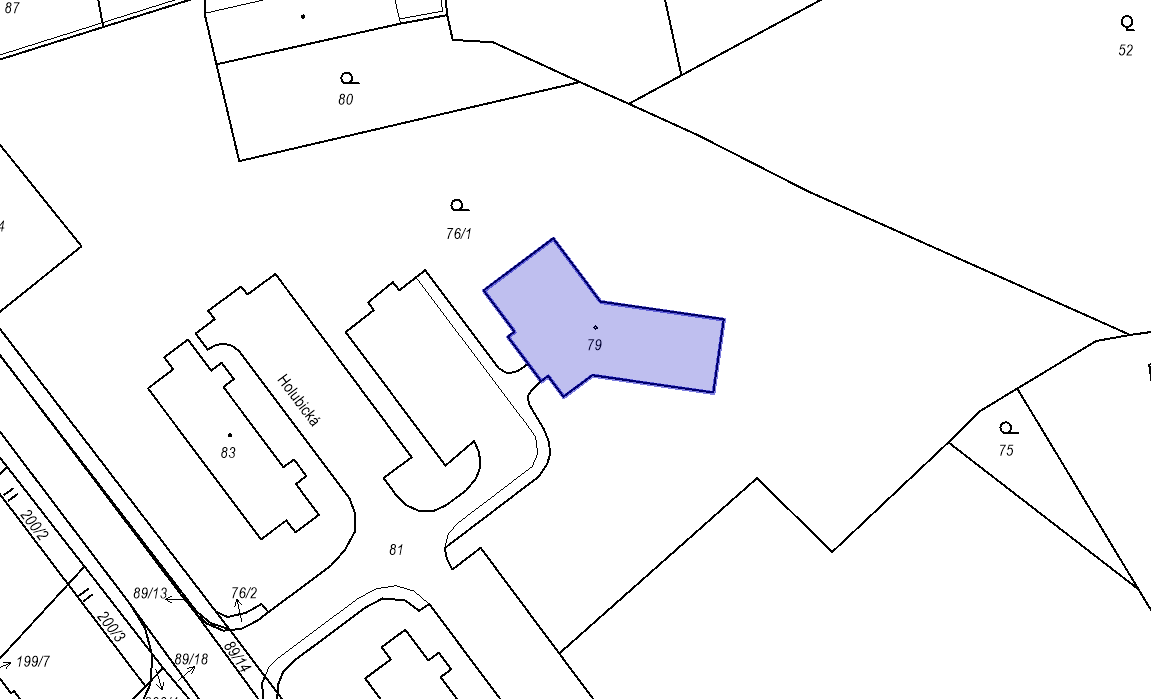 Hasičská zbrojniceTabulka : Charakteristika hasičské zbrojniceLokalita řešeného objektuŘešený objekt se nachází na parcele katastru nemovitostí č. 424/2 v katastrálním území Pozořice (726907) ve vlastnictví Městys Pozořice, číslo LV 10001.Obrázek : Situace lokality G4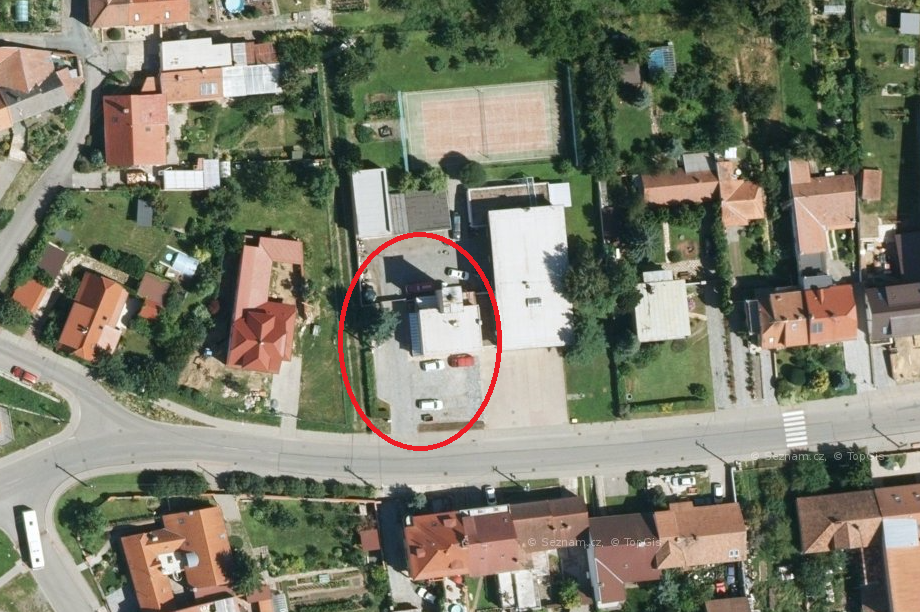 Obrázek : Výřez z katastrální mapy, pozemek parcelní č. 424/2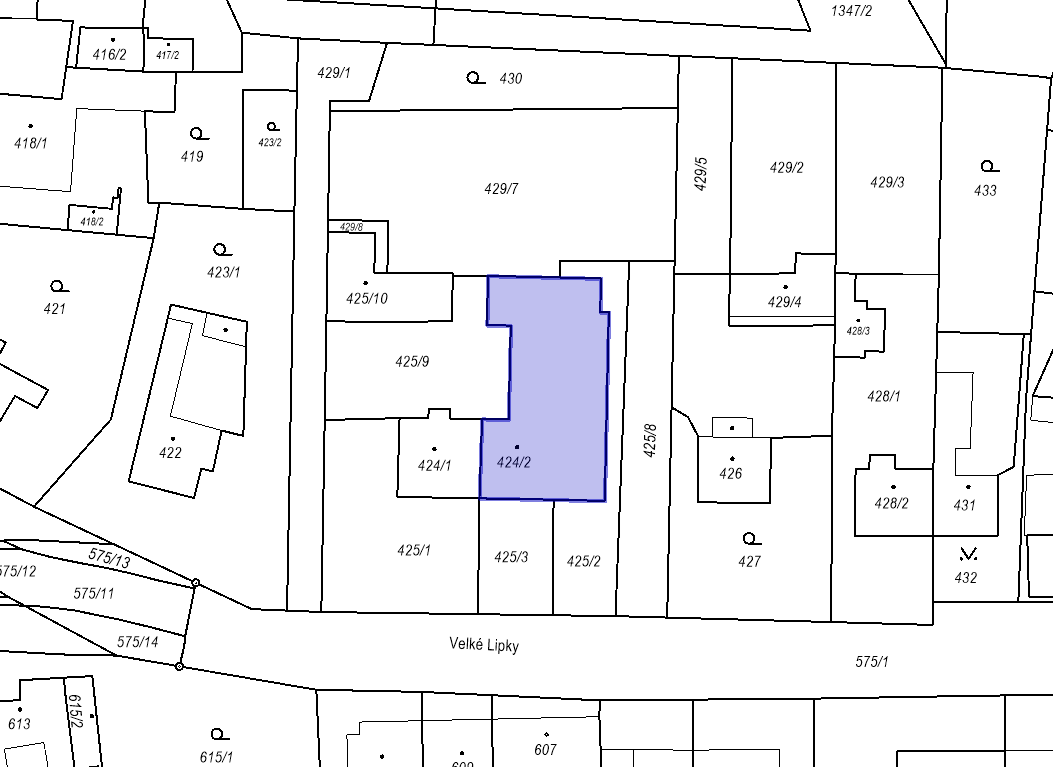 Základní školaTabulka : Charakteristika základní školyLokalita řešeného objektuŘešený objekt se nachází na parcele katastru nemovitostí č. 659 v katastrálním území Pozořice (726907) ve vlastnictví Městys Pozořice, číslo LV 10001.Obrázek : Situace lokality G5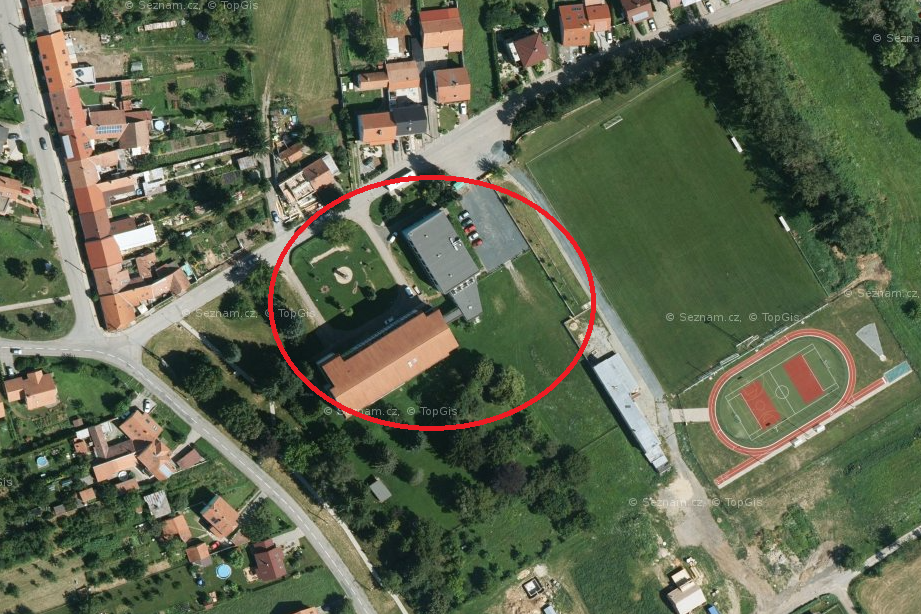 Obrázek 14: Výřez z katastrální mapy, pozemek parcelní č. 659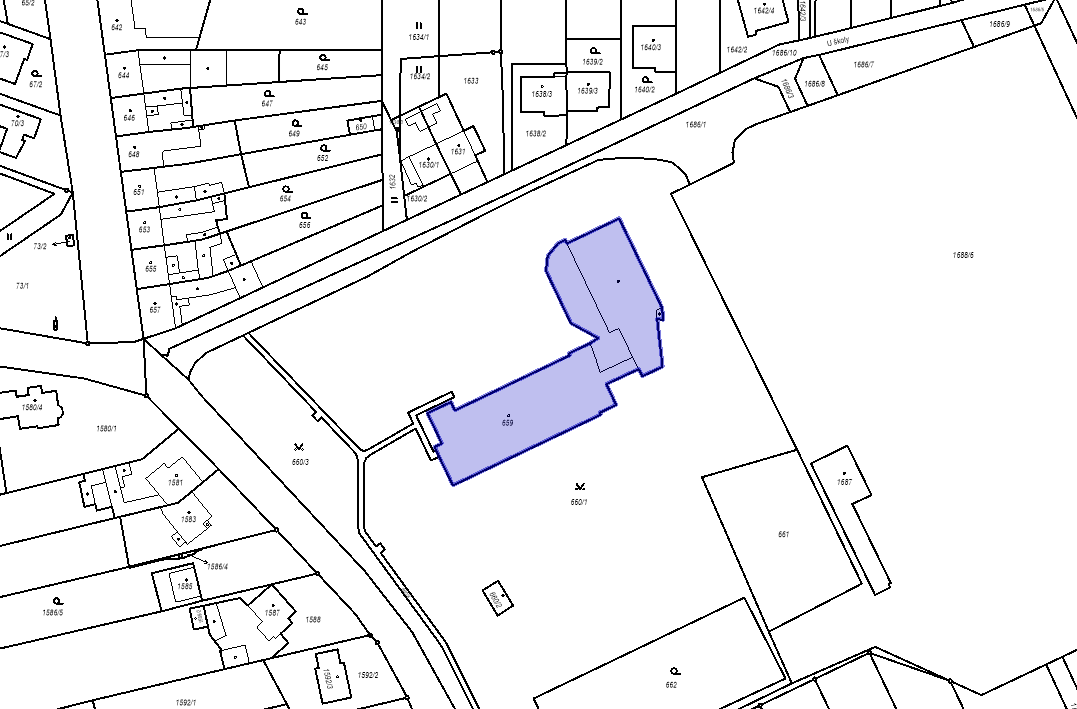 SWOTTabulka 15: SWOT analýzaVýchozí emisní bilance (BEI):Výchozí rok bilancePočet obyvatel ve výchozím roce bilanceEmisní faktor (standardní nebo LCA)Jednotka emisního reportingu (CO2 nebo CO2-ekvivalent)Odpovědný útvar (hlavní kontakt)Detailní výsledky BEI z hlediska konečné spotřeby energie a emisí skleníkových plynůSouhrn a komparaceStrategie pro Pozořice StrategieVizeMitigační a adaptační závazkyVytvořené či přidělené koordinační a organizační struktury Vyčleněné personální kapacity Zapojení stakeholderů a občanů Celkový rozpočet implementace a finanční zdroje Proces implementace a monitoringu Hodnocení adaptačních možnostíStrategie pro případ extrémních klimatických událostí Hodnocení rizik a zranitelnosti (RVA)Očekávané meteorologické a klimatické události relevantní pro místní autority či regionZranitelnosti relevantní pro místní autority či regionOčekávané klimatické dopady na místní autority či regionLidé a majetek ohrožení dopady změny klimatu Mitigační aktivity a opatření po celou dobu platnosti akčního plánu.Adaptační aktivity a opaření po celou dobu platnosti akčního plánu.ZávěrSeznam literatury a použitých pramenůSeznam tabulekSeznam obrázků (včetně grafů)Seznam zkratekSeznam příloh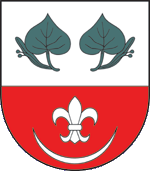 MĚSTYS POZOŘICELokalitaLokalitaStatusMěstysLAU (obec)CZ0643 583677Kraj (NUTS 3)Jihomoravský (CZ064)Okres (LAU 1)Brno-venkov (CZ0643)Obec s rozšířenou působnostíŠlapaniceKatastrální výměra15,49 km²Zeměpisné souřadnice49°12′35″ s. š., 16°47′27″ v. d.Základní údajeZákladní údajePočet obyvatel2 286 (k 1. 1. 2022)Počet domů738 (2021)PSČ664 07Adresa obecního úřaduNa Městečku 14StarostaAleš KrčOficiální webwww.pozorice.czObecCelková výměra (ha)Zemědělská půda (ha)Orná půda (ha)Zahrady (ha)Ovocné sady (ha)Travalé lesní porosty (ha)Nezemědělská půda (ha)Lesní pozemky (ha)Vodní plochy (ha)Zastavěné plochy (ha)Ostatní plochy (ha)Pozořice1 549383310554141 1661 07532761způsob využitírozloha (ha)rozloha (%)církevní stavby140,01%doprava a infrastruktura60,00%hospodářské budovy6 2494,93%komerční budovy7090,56%občanská vybavenost6 4175,06%ostatní budovy2 2881,81%průmyslové budovy4 0413,19%rekreační budovy950,07%rezidenční budovy106 25983,85%sklady6470,51%celkem126 725100,00%Ekonomická činnost01) 1 - 5 zaměstnanců02) 6 - 9 zaměstnanců03) 10 - 19 zaměstnanců04) 20 - 24 zaměstnanciCelkemČinnosti vedení podniků; poradenství v oblasti řízení33Maloobchod, kromě motorových vozidel 314Poskytování ostatních osobních služeb22Pozemní a potrubní doprava22Právní a účetnické činnosti22Rostlinná a živočišná výroba, myslivost a související činnosti11Shromažďování, sběr a odstraňování odpadů, úprava odpadů k dalšímu využití11Specializované stavební činnosti 33Stravování a pohostinství55Těžba ropy a zemního plynu11Velkoobchod, kromě motorových vozidel 11Veterinární činnosti11Výroba elektrických zařízení11Výroba kovových konstrukcí a kovodělných výrobků, kromě strojů a zařízení22Výroba ostatních nekovových minerálních výrobků11Výroba počítačů, elektronických a optických přístrojů a zařízení11Výroba potravinářských výrobků11Výroba pryžových a plastových výrobků11Výroba strojů a zařízení j. n.11Výstavba budov11Zdravotní péče516Zpracování dřeva, výroba dřevěných, korkových, proutěných a slaměných výrobků, kromě nábytku11Celkem3433242Ekonomická činnost01) 1 - 5 zaměstnanců10) NeuvedenoCelkemČinnosti organizací sdružujících osoby za účelem prosazování společných zájmů1414Sportovní, zábavní a rekreační činnosti 123Veřejná správa a obrana; povinné sociální zabezpečení11Celkem11718Ekonomická činnost03) 10 - 19 zaměstnanců05) 25 - 49 zaměstnanců07) 100 - 199 zaměstnanců10) NeuvedenoCelkemČinnosti organizací sdružujících osoby za účelem prosazování společných zájmů33Veřejná správa a obrana; povinné sociální zabezpečení11Vzdělávání112Celkem11136DOPRAVAPočet autobusových zastávek10Počet železničních zastávek0Počet automobilů v obecním majetkuUžitkové vozy:1Osobní automobil/mikrobus:2Počet automobilů v soukromém majetku využívaných k obecním účelům4Mobilní služby zajišťované obcí (např. senior taxi, školní autobus apod.) - popissenior taxi - obecním osobní vozidlem Dacia DusterPočet obyvatel 
(průměr 2017–2021)Zastavěná plocha 
(ha)Hustota obyvatel na km2 zastavěné plochyBlažovice1 22317,07 202Kobylnice1 15112,59 213Mokrá-Horákov2 76320,013 824Moutnice1 17516,87 000Pozořice2 29827,28 459Hrušky76912,86 022Vážany nad Litavou72812,85 706NázevRadniceRadniceOznačení lokality v situaciG1G1Účel nemovitostiRadniceRadnicePlánované rekonstrukceÚprava nepoužívaného septiku na dešťovou nádrž.Úprava nepoužívaného septiku na dešťovou nádrž.Hospodaření s dešťovou vodouneneDruh hospodaření s dešťovou vodou--Významná produkce šedých vodanoanoPočet sanitárních předmětůWC-Počet sanitárních předmětůUmyvadla10Počet sanitárních předmětůSprchy1Napojení nemovitosti do kanalizaceAnoAnoPopis stávajícího stavu nemovitostiNemovitost č.p. 14 je odkanalizována do oddílné stoky. Dešťové vody jsou vedeny vně domu do dešťové stoky.  Nemovitosti má sedlovou střechu.Nemovitost č.p. 14 je odkanalizována do oddílné stoky. Dešťové vody jsou vedeny vně domu do dešťové stoky.  Nemovitosti má sedlovou střechu.Popis stávajících ploch v okolí nemovitostiV blízkosti řešeného objektu vede trasa podzemního vedení kanalizace, vodovodu a plynovodu.V blízkosti řešeného objektu vede trasa podzemního vedení kanalizace, vodovodu a plynovodu.Popis návrhu technického řešení NázevDělnický důmDělnický důmOznačení lokality v situaciG2G2Účel nemovitostiKulturní sál, hospoda, klubovnyKulturní sál, hospoda, klubovnyPlánované rekonstrukceObnovit v 2 NP mateřskou školku, opravit kompletně interiér, nové gastro zařízení a vybavení hospody, odvlhčení objektu a nové hydroizolace, oprava toalet, vybudovat výtah.Obnovit v 2 NP mateřskou školku, opravit kompletně interiér, nové gastro zařízení a vybavení hospody, odvlhčení objektu a nové hydroizolace, oprava toalet, vybudovat výtah.Hospodaření s dešťovou vodouneneDruh hospodaření s dešťovou vodou--Významná produkce šedých vodnenePočet sanitárních předmětůWC-Počet sanitárních předmětůUmyvadla14Počet sanitárních předmětůSprchy1Napojení nemovitosti do kanalizaceAnoAnoPopis stávajícího stavu nemovitostiNemovitost č.p. 291 je odkanalizována do oddílné stoky. Dešťové vody jsou vedeny vně domu do dešťové stoky.  Nemovitosti má valbovou střechu.Nemovitost č.p. 291 je odkanalizována do oddílné stoky. Dešťové vody jsou vedeny vně domu do dešťové stoky.  Nemovitosti má valbovou střechu.Popis stávajících ploch v okolí nemovitostiV blízkosti řešeného objektu vede trasa podzemního vedení kanalizace, vodovodu a plynovodu. V okolí nemovitosti jsou zatravněné plochy.V blízkosti řešeného objektu vede trasa podzemního vedení kanalizace, vodovodu a plynovodu. V okolí nemovitosti jsou zatravněné plochy.Popis návrhu technického řešení NázevPečovatelský důmPečovatelský důmOznačení lokality v situaciG3G3Účel nemovitostiPečovatelský dům se 17 bytyPečovatelský dům se 17 bytyPlánované rekonstrukce--Hospodaření s dešťovou vodouneneDruh hospodaření s dešťovou vodou--Významná produkce šedých vodanoanoPočet sanitárních předmětůWC-Počet sanitárních předmětůUmyvadla20Počet sanitárních předmětůSprchy17Napojení nemovitosti do kanalizaceAnoAnoPopis stávajícího stavu nemovitostiNemovitost č.p. 674 je odkanalizována do oddílné stoky. Dešťové vody jsou vedeny vně domu do dešťové stoky.  Nemovitosti má sedlovou střechu.Nemovitost č.p. 674 je odkanalizována do oddílné stoky. Dešťové vody jsou vedeny vně domu do dešťové stoky.  Nemovitosti má sedlovou střechu.Popis stávajících ploch v okolí nemovitostiV blízkosti řešeného objektu vede trasa podzemního vedení kanalizace, vodovodu a plynovodu. V okolí nemovitosti jsou zatravněné plochy.V blízkosti řešeného objektu vede trasa podzemního vedení kanalizace, vodovodu a plynovodu. V okolí nemovitosti jsou zatravněné plochy.Popis návrhu technického řešení NázevHasičská zbrojniceHasičská zbrojniceOznačení lokality v situaciG4G4Účel nemovitostiPředláždění manipulační plochy a příjezdové komunikace.Předláždění manipulační plochy a příjezdové komunikace.Plánované rekonstrukce--Hospodaření s dešťovou vodouneneDruh hospodaření s dešťovou vodou--Významná produkce šedých vodanoanoPočet sanitárních předmětůWC-Počet sanitárních předmětůUmyvadla3Počet sanitárních předmětůSprchy3Napojení nemovitosti do kanalizaceAnoAnoPopis stávajícího stavu nemovitostiNemovitost č.p. 403 je odkanalizována do oddílné stoky. Dešťové vody jsou vedeny do dešťové stoky.  Nemovitosti má plochou střechu.Nemovitost č.p. 403 je odkanalizována do oddílné stoky. Dešťové vody jsou vedeny do dešťové stoky.  Nemovitosti má plochou střechu.Popis stávajících ploch v okolí nemovitostiV blízkosti řešeného objektu vede trasa podzemního vedení kanalizace, vodovodu a plynovodu.V blízkosti řešeného objektu vede trasa podzemního vedení kanalizace, vodovodu a plynovodu.Popis návrhu technického řešení NázevHasičská zbrojniceHasičská zbrojniceOznačení lokality v situaciG4G4Účel nemovitostiPředláždění manipulační plochy a příjezdové komunikace.Předláždění manipulační plochy a příjezdové komunikace.Plánované rekonstrukce--Hospodaření s dešťovou vodouneneDruh hospodaření s dešťovou vodou--Významná produkce šedých vodanoanoPočet sanitárních předmětůWC-Počet sanitárních předmětůUmyvadla3Počet sanitárních předmětůSprchy3Napojení nemovitosti do kanalizaceAnoAnoPopis stávajícího stavu nemovitostiNemovitost č.p. 403 je odkanalizována do oddílné stoky. Dešťové vody jsou vedeny do dešťové stoky.  Nemovitosti má plochou střechu.Nemovitost č.p. 403 je odkanalizována do oddílné stoky. Dešťové vody jsou vedeny do dešťové stoky.  Nemovitosti má plochou střechu.Popis stávajících ploch v okolí nemovitostiV blízkosti řešeného objektu vede trasa podzemního vedení kanalizace, vodovodu a plynovodu.V blízkosti řešeného objektu vede trasa podzemního vedení kanalizace, vodovodu a plynovodu.Popis návrhu technického řešení Silné stránkySlabé stránkyVodaVodaV obci se nachází dešťová kanalizace.Část obce se nachází ve sprašových oblastech.Část obce se nachází v oblastech s vysokou schopnosti vsaku.ČOV Brno – Modřice a opatření se tedy projeví „v jiném regionu“.OdpadyOdpadyvysoká míra třídění odpadůnevyhovující kapacita kontejnerů na bioodpad, stav okolí sběrných místnízká frekvence svozů odpadůpálení odpadků a trávysvoz od domumálo bioodpaduMESOHnevyhovující třídění do pytlů1/4 obyvatel nezapojena do MESOHOstatníOstatnívysoký podíl lesních plochhlukové zatíženíkonstantní výsadba zeleně v obcinedostatečné parkovací kapacitymalé ohrožení erozíchodníkytechnický stav komunikacíčástečně využívaný brownfieldPříležitostiHrozbyOdpadyOdpadypokračovat v trendu vývoje OH do roku '20černé skládky v okolíoptimalizovat nastavení MESOHnárůst SKOzapojit víc obyvatel do MESOHklesá množství bioodpadu i míra třídění od '21funkční nedostatky evidence v MESOHčásti obyvatel nestačí nízká frekvence vývozu odpaduOstatníOstatnícementárna v Mokré jako znečišťovatel ovzdušínárůst dopravy související s rekonstrukcí D1monokulturní hospodaření